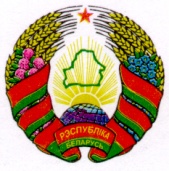 МАГІЛЕЎСКІ  АБЛАСНЫ			     МОГИЛЕВСКИЙ ОБЛАСТНОЙВЫКАНАЎЧЫ  КАМІТЭТ			     ИСПОЛНИТЕЛЬНЫЙ  КОМИТЕТГОРАЦКІ  РАЁННЫ				     ГОРЕЦКИЙ  РАЙОННЫЙВЫКАНАЎЧЫ  КАМІТЭТ			     ИСПОЛНИТЕЛЬНЫЙ  КОМИТЕТ    РАШЭННЕ			   		РЕШЕНИЕ04.07.2016  №   18-26 	г.Горкі 							г. Горки			На основании статей 17 и 18 Избирательного кодекса Республики Беларусь и по согласованию с окружной избирательной комиссией Горецкого избирательного округа № 82  по выборам депутата Палаты представителей Национального собрания Республики Беларусь шестого созыва Горецкий районный исполнительный комитет РЕШИЛ:	1. Образовать участки для голосования по выборам депутата Палаты представителей Национального собрания Республики Беларусь шестого созыва  согласно приложению.	2. Настоящее решение вступает в силу со дня его принятия.Председатель								В.В.ПискижевУправляющий	делами						Н.Н.КовалеваПриложение 								к решению Горецкого 									районного исполнительного 								комитета 								 04.07.2016   № 18-26	СТУДЕНЧЕСКИЙ УЧАСТОК № 1	Часть города Горки (далее – г. Горки)  в границах: общежития учреждения образования «Белорусская государственная сельскохозяйственная академия»  (далее - УО «БГСХА»): 8, 9, 10а, 10б, 12, 14.Место нахождения участковой избирательной комиссии и помещения для голосования – г. Горки, ул.  Мичурина, 5, учебный корпус № 10 УО «БГСХА»;	АКАДЕМИЧЕСКИЙ УЧАСТОК № 2	Часть г. Горки в границах: ул. Верхнеозерная, ул. Гаражная, пер. Гаражный, ул. Дальняя, ул. Дружная, ул. Дворцовая, пр-т Интернациональный, дома 4, 6, 8, 10, 12, 14, 16, 18, 22, 24, 26, 28, 30, 32, 32а, 34, 36, 38, ул. Лучевая, ул. Северная (за исключением дома 21), ул. Соловьиная, проезд Соловьиный, ул. Яблоневая.Место нахождения участковой избирательной комиссии и помещения для голосования – г. Горки, пр-т Интернациональный, 1, дворец культуры УО «БГСХА»;	МИЧУРИНСКИЙ УЧАСТОК № 3Часть г. Горки в границах: ул. Агрономическая, пр-т Интернациональный дома 30А, 30Б, 30В, 30Г, 30Д, ул. Мичурина,  ул. Новопроектная, дом 5, ул. Северная, дом 21, ул. Тимирязева, общежития УО «БГСХА»: 1, 2, 5, 6, 7. 	Место нахождения участковой избирательной комиссии и помещения для  голосования – г. Горки, ул. Мичурина, 13, учебный корпус № 11 УО «БГСХА»;	СТРОИТЕЛЬНЫЙ УЧАСТОК № 4Часть г. Горки в границах: ул. Строителей.	Место нахождения участковой избирательной комиссии и помещения для голосования – г. Горки, ул. Энгельса, 16, государственное учреждения образования (далее - ГУО) «Средняя школа № 4 г. Горки»; 	ОЗЕРНЫЙ УЧАСТОК № 5	Часть г. Горки в границах: ул. Бруцеро-Ерофеевская, пер.  Володарского, ул. Королева, ул. Куйбышева, ул. Красинская, пер. Красинский, ул. Ленина, пер. Ленина, ул. М.Горецкого, ул. О.Кошевого, ул. Озерная, ул. Погодинская, ул. Пушкина, пер. Пролетарский, ул. Советская, дома 1, 2, 4, 5, 7, 10, 14, 15, 16, 17, ул. Социалистическая,  ул. Циолковского, пер. Циолковского, ул. Чапаева, ул. Шмидта, пер. Шмидта, ул. Школьная, ул. Энгельса, ул. Якубовского от дома 33 до дома 115 включительно и от дома 42 до дома 136 включительно (включая дом 76).	Место нахождения участковой избирательной  комиссии и помещения для голосования – г. Горки, ул. Якубовского, 31, ГУО «Средняя школа № 2 г. Горки»;	ЯКУБОВСКИЙ УЧАСТОК № 6Часть г. Горки в границах: ул. Крупской, ул. М.Горького, ул. Сурганова, ул. Якубовского, дома 17, 21, 25, 26, 29, 36, 38, общежития УО «БГСХА» № 3, 4.	Место нахождения участковой избирательной комиссии и помещения для голосования – г. Горки, ул. Сурганова, 10, ГУО «Средняя школа №1 г. Горки»;	СЛОБОДСКОЙ УЧАСТОК № 7Часть г. Горки в границах: ул. Гагарина, пер. Гагарина, ул. Димитрова, пер. Димитрова, ул. Комарова, ул. Кузнецова, ул. Курчатова, пер. Короленко, пер. Коммунистический, пер. Лермонтова, ул. Могилевская, ул. Набережная, ул. Первомайская, ул. Пионерская, пер. Пионерский, ул. Садовая, ул. Садовая 1-я, ул. Садовая 2-я, ул. Тельмана, пер. Тельмана, пер. 1-й Октябрьский, пер. 2-й Октябрьский, пер. 1-й Могилевский, пер. 2-й Могилевский.	Место нахождения участковой избирательной комиссии и помещения для голосования – г. Горки, ул. Кузнецова, 36, Горецкая межрайонная организационная структура «Добровольное общество содействия армии, авиации и флоту»;	ЗАСЛОНОВСКИЙ УЧАСТОК № 8Часть г. Горки в границах: ул. Вокзальная от дома 2 до дома 18 включительно и от дома 9 до дома 17 включительно, пер. Вокзальный, ул. Гастелло дома 1, 3, ул. Дзержинского, ул. Есенина, пер. Есенина, ул. Заслонова от дома 9 до дома 137 включительно и от дома 6 до дома 148 включительно, ул. Калинина, дома 2, 3, 4, 5, 6, 8 , ул. Кирова, ул. Комсомольская, пер. Красноармейский, ул. К.Маркса, пер.К.Маркса, ул. Молокова, пер. Мстиславский, ул. Советская от дома 27 до дома 123 включительно и от дома 22 до дома 88 включительно, ул. Шолохова, пер. Шолохова, ул. Якубовского, дома 2, 2а, 3, 5, 8, 11, 12, 13,15, 20. 	Место нахождения участковой избирательной комиссии и помещения для голосования – г. Горки, ул. Якубовского, 18, кинотеатр «Крыница»;	КИРОВСКИЙ УЧАСТОК № 9Учреждение здравоохранения «Горецкая центральная районная больница»	Место нахождения участковой избирательной комиссии и помещения для голосования – г. Горки, ул. Кирова, 16, учреждение здравоохранения «Горецкая центральная районная больница»;	МИРОНОВСКИЙ УЧАСТОК № 10Часть г. Горки в границах: ул. Богдановича, ул. Высокая, ул. маршала Жукова, ул. К.Крапивы, ул. К.Калиновского, ул. Космонавтов, пер. Космонавтов, ул. Луговая, ул. Лесная, ул. Л.Чайкиной, ул. Молодежная, ул. Миронова, ул. Матросова, ул. Медовая, ул. Машерова, ул. Мазурова, пер. Матросова, пер. Медовый, ул. Нижняя, ул. Островского, пер. Островского, ул. Полевая, ул. Придорожная, ул. Радужная, ул. Речная, пер. Речной, ул. Свердлова, ул. Солнечная, ул. Тургенева, ул. Тенистая, ул. Ф.Скорины,  ул. Фрунзе, пер. Фрунзе, ул. Фурманова, пер. Фурманова,  ул. Цветочная, ул. Чернышевского, пер. Чернышевского, ул. Яровая, ул. Я.Купалы.	Место нахождения участковой избирательной комиссии и помещения для голосования – г. Горки, ул. Космонавтов, 3, административное здание унитарного коммунального производственного предприятия «Коммунальник»;	КАЛИНИНСКИЙ УЧАСТОК № 11Часть г. Горки в границах: ул. Вокзальная, дома 20, 24, 26, 30, 30а, 32, 32а, 34, ул. Гастелло (исключая дома 1, 3), пер. Гоголя, пр-т Димитрова, дома 2, 4, ул. Калинина, дома 9, 11, 27, 29, 29а, 31, 33, от дома 18 до дома 62, пер. Калинина.	Место нахождения участковой избирательной комиссии и помещения для голосования – г. Горки, ул. Калинина, 25, ГУО «Гимназия № . Горки»;	СУВОРОВСКИЙ УЧАСТОК № 12Часть г. Горки в границах: ул. Вокзальная, дома 25,  27а, 29, 31, 36, 40, 42, 50, ул. Калинина, дома 35, 37, 39,  43, 45, 47, 49, 51, 53, 55, 57, 59, от дома 64 до дома 126 включительно и от дома 65 до дома 79 включительно, ул. Кутузова, ул. П.Лумумбы, ул. С.Лазо, ул. Суворова, ул. Я.Коласа. 	Место нахождения участковой избирательной комиссии и помещения для голосования – г. Горки, ул. Калинина, 39, ГУО «Средняя школа № . Горки»;	ЖЕЛЕЗНОДОРОЖНЫЙ УЧАСТОК № 13	Часть г. Горки в границах: ул. Белинского, ул. Вокзальная от дома 55 до дома 61 включительно и от дома 54 до дома 72 включительно, ул. Добролюбова, ул. Железнодорожная, ул. Заслонова от дома 139 до дома 159 включительно и от дома 150 до дома 168 включительно, пер. Заслонова, ул. Луначарского, ул. Маяковского, ул. Мира, пер. Маяковского, ул. Некрасова, ул. Папанина, ул. Рабочая, пер. Рабочий, ул. Стахановская, ул. Урицкого, ул. Черникова, ул. Чехова,  ул. Чкалова, пер. Чкалова.	Место нахождения участковой избирательной комиссии и помещения для голосования – г. Горки, ул. Железнодорожная, 39, административное здание открытого акционерного общества «Горецкая райагропромтехника»;	ДОБРОВСКИЙ УЧАСТОК № 14В границах населенных пунктов Добровского сельсовета: Азаровичи, Болбечено, Голышино, Гощ-Чарный, Добрая, Ермаки, Комаровичи, Матюты, Мошково, хутор Медовая Поляна,  Панкратовка, Рекотка, Сахаровка, Стан, Старинка, Тушково, Чепелинка.	Место нахождения участковой избирательной комиссии и помещения для голосования – Горецкий район,  аг. Добрая, ул. Пионерская, 2,  Добровский сельский Дом культуры Государственного учреждения культуры  (далее – ГУК) «Централизованная клубная система Горецкого района»;ОВСЯНКОВСКИЙ УЧАСТОК № 15В границах населенных пунктов Овсянковского сельсовета: Гулидовка, Гривец, Душки, Кривцы, Кукшиново, Лихачево, Любиж, Овсянка, Осиповичи, Поленка, Полна, Сальники, Селец, Тимоховка, Тушевая, Ходоровка, Шеды.	Место нахождения участковой избирательной комиссии и помещения для голосования – Горецкий район, аг. Овсянка, ул. Центральная, 2, Овсянковский     сельский Дом культуры ГУК «Централизованная клубная система Горецкого района»;	МАСЛАКОВСКИЙ УЧАСТОК № 16В границах населенных пунктов Маслаковского сельсовета: Барсуки, Большие Аниковичи, Варьково, Дубовый Угол, Зимник, Клин, Маслаки, Михайловичи, Малые Аниковичи, Напрасновка, Ольховка, Стрикили, Тросное, Тудоровка, Ферма, Шатиловка, Шепелевка.	Место нахождения участковой избирательной комиссии и помещения для голосования – Горецкий район, аг. Маслаки, ул. Ленинская, 11, Маслаковский сельский Дом культуры ГУК «Централизованная клубная система Горецкого района»;	РУДКОВЩИНСКИЙ УЧАСТОК № 17В границах населенных пунктов Савского сельсовета: Воловцы, Ермоловка, Козлы, Кустовка, Рудковщина, Хаминичи.	Место нахождения участковой избирательной комиссии и помещения для голосования – Горецкий район, аг. Рудковщина, ул. Оршанская, 17, многофункциональный павильон;	САВСКИЙ УЧАСТОК № 18В границах населенных пунктов Савского сельсовета: Зубры, Радионовка, Слобода, Сава, Харьковка .	Место нахождения участковой избирательной комиссии и помещения для голосования – Горецкий район, аг. Сава, ул. Советская, Савский сельский Дом культуры ГУК «Централизованная клубная система Горецкого района»; 	КРАСУЛИНСКИЙ УЧАСТОК № 19В границах населенных пунктов Ректянского сельсовета: Вишня, Красулино, Колотилы, Куртасы, Лугины, Моралевка, Масалыки, Поташи, Филиппово, Черничный, Широкие, Шарипы Малые, Шарипы Большие, Юрково.	Место нахождения участковой избирательной комиссии и помещения для голосования – Горецкий район, аг. Красулино, ул. Ленина, 8, Красулинский сельский клуб ГУК «Централизованная клубная система Горецкого района»;	РЕКТЯНСКИЙ УЧАСТОК №20В границах населенных пунктов Ректянского сельсовета: Глиньково, Нежково, Орлы, Попковка,  Ректа, Сеньково, Ульяшино, Холмы, Шеворовка, Шишево.	Место нахождения участковой избирательной комиссии и помещения для голосования – Горецкий район, аг. Ректа, ул. Садовая, 1, Ректянский сельский центр культуры и досуга ГУК «Централизованная клубная система Горецкого района»; 	ГОРЕЦКИЙ УЧАСТОК № 21Часть г. Горки в границах: ул. Ботаническая, ул. Вишневая, ул. Герцена, ул. Гористая, пер. Герцена, ул. Мандрикова, пер. Мандрикова, ул. Рытова, ул. Советова, ул. Стебута, ул. Толстого.В границах населенных пунктов Паршинского сельсовета: Андрюхи, Буды, Волковщина, Задорожье, Зайцево, Квартяны, Котелево, Макаровка, Малое Морозово,  Славики, Суровцово, Чашники, Шелохановка.	Место нахождения участковой избирательной комиссии и помещения для голосования – г. Горки, ул. Рытова, 15, административное здание Республиканского унитарного предприятия «Учебно-опытное хозяйство Белорусской государственной сельскохозяйственной академии»;	ПАРШИНСКИЙ УЧАСТОК № 22В границах населенных пунктов Паршинского сельсовета: Большая Королевка, Кузовино, Малая Королевка, Медведево, Мостовой, Нивищи, Паршино, Полящицы, Пуплы, Ревячино, Телешовка, Тосна.	Место нахождения участковой избирательной комиссии и помещения для голосования – Горецкий район, аг. Паршино, ул. Горецкая, 1, Паршинский центр культуры ГУК «Централизованная клубная система Горецкого района»;	ЛЕНИНСКИЙ УЧАСТОК № 23В границах населенных пунктов Ленинского сельсовета: Андеколово, Ботвиньево, Городец, Дружная, Жевлачевка, Костюшково, Луки, Ленино, Логовино, Моисеево, Полишино, Сысоево, Старина,  Сафоново, Староселье, Стефаново, Чистики, Ходоровка.	Место нахождения участковой избирательной комиссии и помещения для голосования – Горецкий район, аг. Ленино, ул. Ленина, 10, Ленинский сельский Дом культуры ГУК «Централизованная клубная система Горецкого района»;	ГОРСКИЙ УЧАСТОК № 24В границах населенных пунктов Горского сельсовета: Быстрая, Большое Морозово, Волынцево, Горы, Завидовка, Запрудье, Курганье, Лебедево, Никулино, Никодимово, Слобода, Соколово, Турищево. Место нахождения участковой избирательной комиссии и помещения для голосования – Горецкий район, аг. Горы, ул. Ленина, 16, ГУО «Горская средняя школа Горецкого района»;КАМЕНСКИЙ УЧАСТОК №25В границах населенных пунктов Горского сельсовета: Высоцкие, Гущено, Каменка, Мальки, Окушки, Ольховец, Оршани, Першино, Сорокопуды, Шавнево.Место нахождения участковой избирательной комиссии и помещения для голосования – Горецкий район, аг. Каменка, ул. Школьная, 1а, ГУО «Каменский УПК детский сад-средняя школа Горецкого района»;	КОПТЕВСКИЙ УЧАСТОК № 26В границах населенных пунктов Коптевского сельсовета: Буда, Голенки, Коптевка, Ленполье, Медведовка, Песочня, Пневщина, Рудня, Садок, Студенец, Ходоровичи, Чеплеевка, Чурилово, Ярцевка.	Место нахождения участковой избирательной комиссии и помещения для голосования – Горецкий район, аг. Коптевка, ул. Молодежная, 5, ГУО  «Коптевский учебно-педагогический комплекс детский сад – средняя школа Горецкого района».Об образовании участков для голосования по выборам депутата Палаты представителей Национальногособрания Республики Беларусь шестого созыва